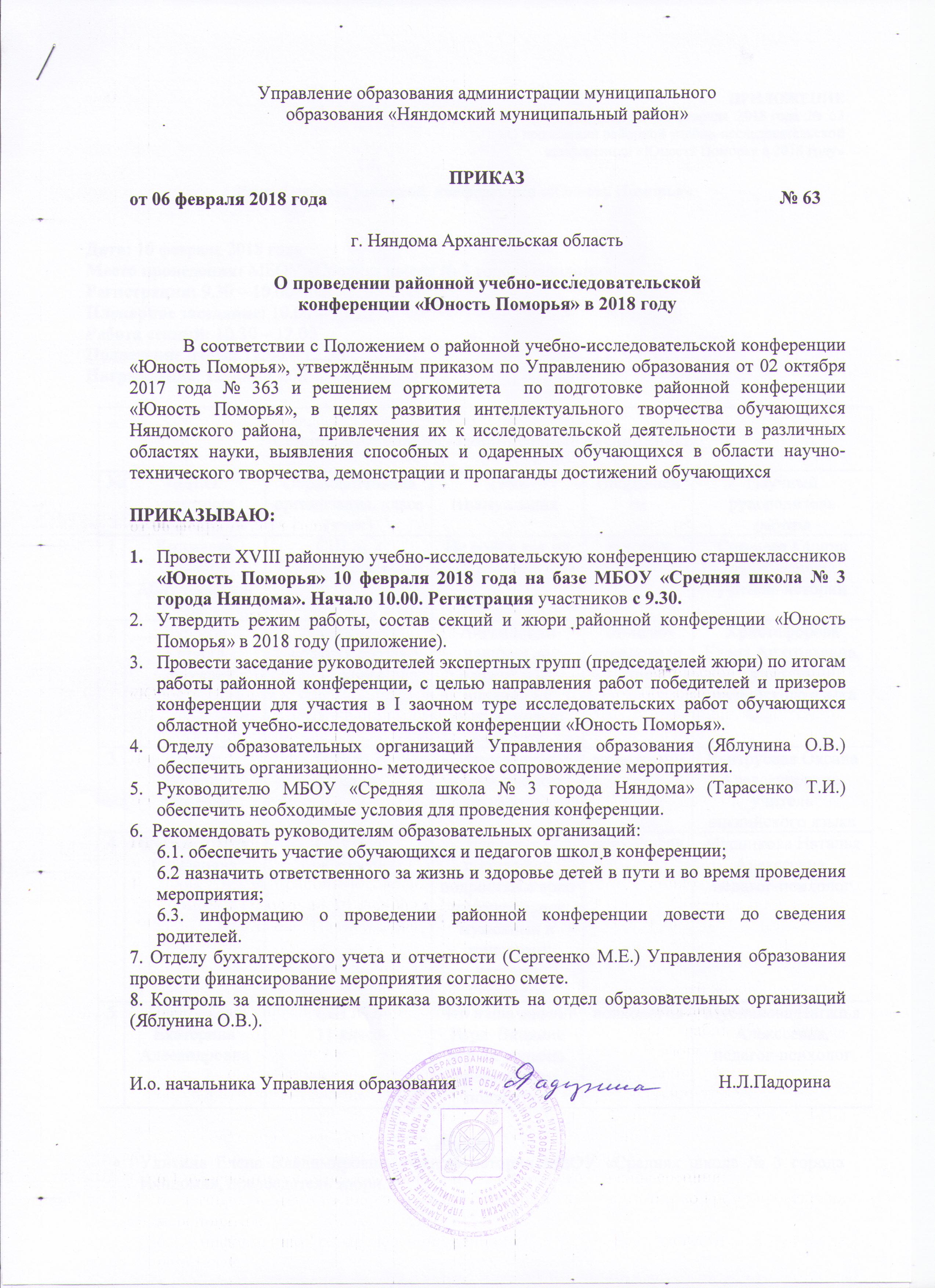 ПРИЛОЖЕНИЕк приказу от 06 февраля  2018 года  №  63«О проведении районной учебно-исследовательскойконференции «Юность Поморья в 2018 году»Режим работы районной  конференции «Юность Поморья»Дата: 10 февраля 2018 годаМесто проведения: МБОУ «Средняя школа № 3 города Няндома».Регистрация: 9.30 – 10.00Пленарное заседание: 10.00 – 10.30 Работа секций: 10.30 – 12.00Подведение итого: 12.00 – 12.30Награждение: 12.30 – 13.00Жюри:Улитина Елена Владимировна, учитель истории МБОУ «Средняя школа № 3 города Няндома», председатель жюри.Малютина Ирина Владимировна, учитель иностранного языка МБОУ «Средняя школа № 7 города Няндома».Калинина Елена Кимовна, учитель русского языка и литературы МБОУ «Средняя школа № 3 города Няндома».Канаева Надежда Анатольевна, педагог-психолог МБОУ «Средняя школа № 7 города Няндома».Жюри:Кожевникова Алевтина Владимировна, учитель биологии МБОУ «Средняя школа № 3 города Няндома», председатель жюри.Щанова Елена Николаевна, учитель физики МБОУ «Средняя школа № 3 города Няндома». Аверченкова Любовь Ивановна, учитель информатики МБОУ «Средняя школа № 3 города Няндома»Секция «Социально - гуманитарные дисциплины»Секция «Социально - гуманитарные дисциплины»Секция «Социально - гуманитарные дисциплины»Секция «Социально - гуманитарные дисциплины»Секция «Социально - гуманитарные дисциплины»Секция «Социально - гуманитарные дисциплины»№Ф.И.О. участникаОбразовательная организация, класс (курс)Тема выступленияНаправлениеНаучный руководитель работы1Кинжаева Эльвира АбдулхамидовнаСШ № 310 Б классНа войне как на войне…историяСошнева Галина Николаевна, учитель истории2Дурасов Кирилл СергеевичЛепшинская средняя школа 11 классАнглийский надписи на одежде и их влияние на подростковую культуруЛингвострановедениеХристофорова Елена Анатольевна, учитель английского языка3Цапив Людмила ЮрьевнаСШ № 711 классЭтимология новых русских профессийязыкознаниеВантрусова Оксана Александровна, учитель английского языка4Пухова Олеся СемёновнаСШ № 68 классНасколько популярны подростки с ярко выраженными мужскими и женскими чертами характерапсихологияМусникова Наталья Алексеевна, педагог-психолог5Прокопьева Екатерина АлесандровнаСШ № 6 11 классЧто наша жизнь? Игра. Влияние  игр на уровень тревожности подростка. психологияМусникова Наталья Алексеевна, педагог-психологСекция «Естественно - научные дисциплины»Секция «Естественно - научные дисциплины»Секция «Естественно - научные дисциплины»Секция «Естественно - научные дисциплины»Секция «Естественно - научные дисциплины»Секция «Естественно - научные дисциплины»№Ф.И.О. участникаОбразовательная организация, класс Тема выступлениянаправлениеНаучный руководитель работы1Мельникова Елизавета МаксимовнаСШ № 3 9 «А» классФизическая природа игрушекфизикаСоколова Татьяна Анатольевна, учитель физики2Дьячков Евгений НиколаевичВоезерская ОШ9 классСоздание Web-сайта с использованием языка разметки HTMLинформатикаВельможина Мая Георгиевна, учитель  информатики3Ушакова Валерия СергеевнаШалакушская СШ10 классПроблема сохранения лесов России на примере ОАО «Шалакушалес»экологияБелогузова Валентина Петровна, учитель географии4Шигина Екатерина ЮрьевнаОШ № 49 классОпасные иллюзиивалеологияЗубова Светлана Павловна, учитель русского языка и литературы